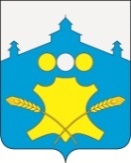 АдминистрацияБольшемурашкинского муниципального округаНижегородской областиПОСТАНОВЛЕНИЕ20.03.2023 г.                                                                                                                 №  201Об утверждении Положения об организации деятельности по правовому просвещению и правовому информированию населения в целях профилактики правонарушений    В соответствии с Федеральным законом от 06.10.2003 № 131-ФЗ «Об общих принципах организации местного самоуправления в Российской Федерации», Федеральным законом от 23.06.2016 № 182-ФЗ «Об основах системы профилактики правонарушений в Российской Федерации», руководствуясь Уставом Большемурашкинского муниципального округа, администрация Большемурашкинского муниципального округа п о с т а н о в л я е т:Утвердить Положение об организации деятельности по правовому просвещению и правовому информированию населения в целях профилактики правонарушений, согласно приложению к настоящему постановлению.Контроль за исполнением постановления возложить на Управление делами администрации Большемурашкинского муниципального округа.Опубликовать настоящее постановление в газете «Знамя» Большемурашкинского муниципального округа, а также разместить на официальном сайте администрации Большемурашкинского муниципального округа в информационно-телекоммуникационной сети «Интернет». Настоящее постановление вступает в силу с момента официального опубликования. И.о. главы местного самоуправления                                                      Р.Е.ДарановСОГЛАСОВАНО:Управляющий  делами                                                                              И.Д.СадковаНачальник отдела правовой,организационной, кадровой работыи информационного обеспечения                                                            Г.М.ЛазареваПриложение 1к постановлению администрации Большемурашкинского муниципального округа Нижегородской области от 20.03.2023 г. № 201Положение об организации деятельности по правовому просвещению и правовому информированию населения в целях профилактики правонарушений1. Общие положенияНастоящее Положение разработано на основании положений Федерального закона от 06.10.2003 № 131-ФЗ «Об общих принципах организации местного самоуправления в Российской Федерации», Федерального закона от 23.06.2016 № 182-ФЗ «Об основах системы профилактики правонарушений в Российской Федерации». Настоящее Положение определяет порядок организации работы администрации Большемурашкинского муниципального округа по правовому просвещению и правовому информированию населения в целях профилактики правонарушений. Понятия и определения, используемые в настоящем Положении, применяются в значениях, установленных федеральным и региональным законодательством. 2. Формы деятельности по правовому просвещению и правовому информированию граждан в целях профилактики правонарушенийПравовое просвещение и правовое информирование населения                   в целях профилактики правонарушений может проводиться в следующих формах: - размещение информационных, право разъяснительных материалов на официальном сайте администрации Большемурашкинского муниципального округа  в информационно-телекоммуникационной сети «Интернет»;- изготовление информационных буклетов, брошюр, памяток;- проведение лекций, встреч, бесед, семинаров и иных мероприятий                        с участием населения.Перечень форм деятельности по правовому просвещению и правовому информированию, указанные в пункте 2.1 настоящего Положения, не является исчерпывающим. Работа по правовому просвещению и правовому информированию может быть организована путем применения иных мер образовательного, воспитательного, информационного, организационного или методического характера.В целях организации работы по правовому просвещению и правовому информированию населения распоряжением главы местного самоуправления Большемурашкинского муниципального округа  назначается должностное лицо (структурное подразделение) администрации Большемурашкинского муниципального округа, ответственное за осуществление деятельности по правовому просвещению и правовому информированию населения (далее – уполномоченное лицо). Уполномоченным лицом на постоянной основе (не реже 1 раза в квартал) проводится аналитическая деятельность по состоянию преступности и правонарушений на территории Большемурашкинского муниципального округа, результаты которой используются в работе по правовому просвещению и правовому информированию граждан. Работа, указанная в пункте 2.4 настоящего Положения, проводится при содействии субъектов профилактики правонарушений, круг которых определен федеральным законодательством. 3. Организация деятельности по размещению информационных, право разъяснительных материалов в информационно-телекоммуникационной сети «Интернет»На официальном сайте администрации Большемурашкинского муниципального округа в информационно-телекоммуникационной сети «Интернет» создается отдельный раздел, на котором обеспечивается размещение информационных, право разъяснительных материалов. Уполномоченное лицо, исходя из результатов деятельности, указанной в пункте 2.4 настоящего Положения, на постоянной основе (не реже 1 раза в квартал) разрабатывает и размещает соответствующие информационные, право разъяснительные материалы, направленные на профилактику правонарушений среди населения. Информационные, право разъяснительные материалы разрабатываются с использованием понятных гражданам словесных конструкций, оборотов, без использования сложной специальной терминологии. 4. Изготовление и распространение информационных                                буклетов, брошюр, памяток4.1. Информационные буклеты, брошюры, памятки изготавливаются за счет средств  бюджета округа предусмотренной муниципальной программой в сфере правоохранительной направленности.Выбор тематики информационных буклетов, брошюр, памяток осуществляется исходя из результатов аналитической деятельности, указанной в пункте 2.4 настоящего Положения. Распространение изготовленных информационных буклетов, брошюр, памяток населению производится:- в здании администрации Большемурашкинского муниципального округа  путем раздачи гражданам;- в муниципальных образовательных организациях путем раздачи обучающимся и их родителям (законными представителям);- иными средствами и способами. 5. Проведение лекций, встреч, бесед, семинаров                                                           и иных мероприятий с участием гражданУполномоченное лицо при содействии и с участием субъектов профилактики правонарушений вправе организовывать и проводить лекции, встречи, беседы, семинары и иные мероприятия с населением в целях профилактики правонарушений на территории Большемурашкинского муниципального округа. Информацию о проведении указанных в пункте 5.1 настоящего Положения мероприятиях уполномоченное лицо размещает на официальном сайте администрации Большемурашкинского муниципального округа  в информационно-телекоммуникационной сети «Интернет» и в газете «Знамя» Большемурашкинского муниципального округа.Указанная в пункте 5.2 настоящего Положения информация размещается не позднее, чем за 15 суток до дня проведения соответствующего мероприятия.Информация, указанная в пункте 5.2 настоящего Положения, включает в себя место, дату и время проведения мероприятия, его тематику, контактные данные уполномоченного лица в целях обеспечения обратной связи по возникающим при организации мероприятия вопросам. 6. Контроль за соблюдением требований настоящего ПоложенияКонтроль за соблюдением требований настоящего Положения осуществляется главой местного самоуправления Большемурашкинского муниципального округа. В целях осуществления контроля за соблюдением требований настоящего Положения уполномоченное лицо ежегодно в срок до 25 декабря готовит подробную информацию о проведении работы по правовому просвещению и правовому просвещению населения, которую предоставляет главе местного самоуправления Большемурашкинского муниципального округа.  